ПРОЄКТ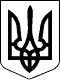 КАБІНЕТ МІНІСТРІВ УКРАЇНИПОСТАНОВАвід __ ____________ 2023 р. № _____КиївПро затвердження Порядку складання іспитів з основ Конституції України, історії УкраїниВідповідно до пункту 11 частини другої статті 9 Закону України «Про громадянство України» Кабінет Міністрів України постановляє:Затвердити Порядок складання іспитів з основ Конституції України, історії України, що додається.Прем’єр-міністр України						      Д. ШМИГАЛЬПРОЄКТЗАТВЕРДЖЕНОпостановою Кабінету Міністрів Українивід ___________ 2023 р. №____________ПОРЯДОК
складання іспитів з основ Конституції України, історії України1. Цей Порядок встановлює правові та організаційні засади складання іспитів з основ Конституції України, історії України (далі – іспити) для осіб, які мають намір набути громадянство України (іноземці, особи без громадянства), а також громадян України, які для прийняття до громадянства України подали зобов’язання про складання іспитів з основ Конституції України, історії України.2. У цьому Порядку терміни вживаються у такому значенні:адміністратор – працівник уповноваженої установи, який відповідно до покладених на нього повноважень здійснює контроль за роботою та адміністрування електронного кабінету претендента, забезпечує організацію проведення іспитів, формування та ведення реєстру сертифікатів про складання іспитів з основ Конституції України, історії України, бере участь у підготовці підсумкових електронних протоколів перевірки з визначеними результатами іспитів;електронний кабінет – персональне автоматизоване робоче місце претендента на складання іспитів, доступ до якого здійснюється шляхом реєстрації на сайті уповноваженої установи. Функціонал кабінету передбачає ідентифікацію претендента, можливість ознайомлення з нормативними та освітніми документами, отримання консультацій щодо іспитів, подання заявки на проходження іспитів у пункті тестування, визначеного уповноваженою установою, доступ до результатів складання іспитів;електронний протокол перевірки – електронний документ, у якому зафіксовано результати складання іспитів, внесені до електронного кабінету;підсумковий електронний протокол перевірки іспитів – електронний документ, у якому зафіксовано узагальнений результат їх складання;представник уповноваженої установи – особа, яка здійснює контроль за організацією та проведенням іспитів;претендент – особа, яка складає іспити з метою набуття громадянства України (іноземець, особа без громадянства) або громадянин(ка) України, який(а) для прийняття до громадянства України подав(ла) зобов’язання про складання іспитів з основ Конституції України, історії України;реєстр сертифікатів про складання іспитів з основ Конституції України, історії України – електронна база даних, яка містить відомості про видані та анульовані сертифікати;сертифікат про складання іспитів з основ Конституції України, історії України (далі – сертифікат) – електронний документ, згенерований уповноваженою установою, який засвідчує успішне складання іспитів з основ Конституції України, історії України або одного з них;уповноважена установа – Державна установа «Науково-методичний центр вищої та фахової передвищої освіти», відповідальна за організацію та проведення іспитів.Інші терміни вживаються у значенні, наведеному в Законі України «Про електронні довірчі послуги», «Про електронні документи та електронний документообіг» та Положенні про інтегровану систему електронної ідентифікації, затвердженому постановою Кабінету Міністрів України від 19 червня 2019 р. № 546 (Офіційний вісник України, 2019 р., № 52, ст. 1790).3. Іспити проводиться з метою встановлення знань претендента з основ Конституції України, історії України для набуття громадянства України або виконання зобов’язань про складання іспитів з основ Конституції України, історії України.4. Уповноважена установа забезпечує:організацію розроблення програм іспитів, що затверджує Міністерство освіти і науки України та тестових завдань до іспитів;організацію та проведення іспитів, в тому числі визначає строки та порядок, час і місце їх проведення;безпечні умови під час проходження іспитів;оприлюднення на своєму офіційному вебсайті програми іспитів, переліку тестових питань, що виносяться на іспити та іншої інформації про його організацію і проведення;видачу сертифікатів про успішне складання іспитів та їх внесення до реєстру сертифікатів про складання іспитів;ведення реєстру сертифікатів про складання іспитів;виконання інших завдань згідно цього Поряду.5. Іспити проводяться з дотриманням принципів:забезпечення рівного доступу;політичної неупередженості;законності;недискримінації;прозорості;доброчесності;надійності та відповідності методів складання іспитів.6. Дотримання принципів недискримінації та забезпечення рівного доступу під час проведення іспитів включає можливість розумного пристосування для претендентів з інвалідністю, які виявили бажання скласти іспити.Види розумного пристосування та способи їх застосування визначаються та затверджуються уповноваженою установою.Особи, визнані судом недієздатними, особи з інвалідністю, пов’язаною з порушеннями зору, слуху, мовлення, що підтверджується медичним висновком, виданим компетентним органом іноземної держави або відповідним закладом охорони здоров’я України, а також особи, які мають психічні розлади, що підтверджується медичним висновком, виданим компетентним органом іноземної держави або відповідним закладом охорони здоров’я України відповідно до Переліку психічних розладів, що можуть бути перешкодою для складання іспитів з основ Конституції України, історії України, що затверджується центральним органом виконавчої влади у сфері охорони здоров’я, звільняються від складання іспитів. Медичний висновок, виданий компетентним органом іноземної держави, має бути підтверджений відповідним закладом охорони здоров’я України, якщо це не суперечить міжнародним зобов’язанням України.7. Для складення іспитів претендент реєструється через свій електронний кабінет і заповнює заявку в електронному вигляді на складання іспитів.В електронному кабінеті зберігається інформація, пов’язана з ідентифікацією претендента, проведенням та результатами іспитів.Претендент, під час першого проходження електронної ідентифікації, зазначає адресу своєї електронної пошти, номер мобільного телефону.Претендент несе відповідальність за достовірність наданої інформації. 8. Уповноважена установа розглядає заявку претендента та впродовж п’яти робочих днів через його електронний кабінет інформує про місце, день, час, умови та вимоги до складання іспитів, а також іншу необхідну інформацію. Інформування про результати складання іспитів та видача сертифікату здійснюється через електронний кабінет претендента.Уповноважена установа призначає дату складання іспитів не пізніше двох місяців з дня надходження заявки.9. Для забезпечення максимальної прозорості складання іспитів здійснюється відеофіксація процедури складання іспитів.Про здійснення відеофіксації процедури складання іспитів за допомогою технічних засобів адміністратор оголошує перед початком іспитів.Відеозаписи зберігаються в уповноваженій установі протягом п’яти років.10. Претендент має право на:вибір місця проведення іспитів (пункту тестування) з визначених уповноваженою установою;неупереджене ставлення до себе;вільний доступ до електронного кабінету;ознайомлення з програмами та завданнями іспитів;ознайомлення з результатом іспитів;оскарження результатів іспитів відповідно до даного Порядку;використання під час складання іспитів додаткових електронних приладів, що становлять розумні пристосування (для осіб з інвалідністю); ввічливе та неупереджене ставлення до себе з боку осіб, відповідальних за організацію та проведення іспитів; безпечні умови під час проведення іспитів.11. Претендент зобов’язаний:ознайомитися з умовами та вимогами проведення іспитів, що визначені уповноваженою установою та дотримуватися їх;вчасно прибути до місця проведення іспитів (пункту тестування), визначеного уповноваженою установою;пройти процедуру ідентифікації особи для складення іспитів; здавати іспити згідно з вимогами, розміщеними для ознайомлення в програмному засобі, з використанням якого проводяться іспити.12. Претенденту заборонено:спілкуватися в будь-якій формі під час складання іспитів з іншими особами;спілкуватися з іншими претендентами, передавати їм будь-які предмети та/або матеріали; заважати іншим претендентам складати іспити; мати при собі засоби зв’язку, пристрої зчитування, обробки, збереження та/або відтворення інформації, а також окремі елементи, які можуть бути складовими частинами відповідних технічних засобів чи пристроїв, друковані або рукописні матеріали, інші засоби, предмети, прилади (крім дозволених виробів медичного призначення, про наявність яких претендент повинен повідомити представників уповноваженої установи до початку іспитів); користуватися ресурсами мережі Інтернет, що не передбачені процедурою складання іспитів.13. У разі порушення зазначених вимог складання іспитів зупиняється, претендент відсторонюється від подальшого їх складання, про що складається акт, який підписується представниками уповноваженої установи, які здійснювали нагляд, та присутнім адміністратором. Відсторонений претендент вважається таким, що не склав іспити.14. Для розроблення програм іспитів уповноважена установа організовує створення робочих груп, склад яких затверджується МОН.Програми іспитів затверджуються МОН та розміщуються на офіційному вебсайті уповноваженої установи.Уповноважена установа створює робочі групи для розроблення завдань іспитів, забезпечує навчання членів робочих груп з питань педагогічного оцінювання та тестології. До складу робочих груп з розроблення програм та завдань іспитів входять представники закладів освіти, наукових установ, експерти з основ Конституції України та історії України. Уповноважена установа організовує рецензування та відбір завдань для іспитів.Рецензентом не може бути автор тестових завдань. 15. Уповноважена установа відшкодовує розробникам програм і завдань іспитів та рецензентам витрати за надання послуг з розроблення та/або рецензування програм і тестових завдань на підставі укладених договорів у таких розмірах: 0,1 розміру прожиткового мінімуму для працездатних осіб, встановленого на 1 січня календарного року, за одну годину роботи одного автора тестового завдання; 0,1 розміру прожиткового мінімуму для працездатних осіб, встановленого на 1 січня календарного року, за одну годину роботи одного рецензента тестового завдань. Відшкодування витрат за надання послуг з розроблення та/або рецензування тестових завдань здійснюється за завдання, що затверджені уповноваженою установою. За одну годину роботи автор завдань створює:одне тестове завдання для складання іспитів для іноземців та осіб без громадянства. За одну годину роботи рецензент тестових завдань рецензує чотири тестові завдання.16. Складання іспитів здійснюється у формі тестування.17. Методику та інструкції до проведення іспитів визначає та затверджує уповноважена установа.18. Складання іспитів проводиться в пункті тестування – в уповноваженій установі та/або в іншій установі, визначеної уповноваженою установою, про що укладається відповідний договір, в присутності двох представників уповноваженої установи та адміністратора.Інформація про місця проведення іспитів (пункти тестування) (найменування установи, адреса) зазначається на офіційному вебсайті уповноваженої установи.19. Для складання іспитів претендент пред’являє документ, який посвідчує особу та зобов’язання про складання іспитів з основ Конституції України, історії України (у разі подання такого зобов’язання).20. База тестових завдань складається з 350 питань, з яких 160 – з основ Конституції України та 190 – з Історії України. Під час складання іспитів завдання для кожного претендента випадково обираються з бази тестових завдань.База тестових завдань оновлюється кожні п’ять років.21. Складання іспитів передбачає надання відповіді на 45 тестових завдань (20 – з основ Конституції України та 25 – з Історії України). Кожне завдання передбачає чотири варіанти відповіді, один з яких є правильним.22. Іспити проводяться комплексно, в одну сесію, яка складається з виконання двох частин тестових завдань, перша частина – завдання на знання основ Конституції України, друга – на знання історії України.Встановлення результатів складання іспитів здійснюється у формі незалежного оцінювання з використанням засобів програмно-апаратного комплексу автоматизованого інформаційного комплексу освітнього менеджменту, адміністрування якого здійснює уповноважена установа.  23. Загальний час для складання іспитів становить 60 хвилин.24. Після завершення претендентом складання іспитів або після завершення часу, відведеного для його складання, за допомогою програмного забезпечення здійснюється автоматичне визначення результату кожної частини тестових завдань – з основ Конституції України окремо та історії України окремо.25. Іспити вважаються складеними, якщо за результатами тестування особа правильно відповіла на 15 тестових питань з основ Конституції України та 20 тестових питань з історії України.26. З інформацією про результати іспитів претендент може ознайомитися після завершення іспитів та встановлення результатів.27. За результатами іспитів, уповноважена установа фіксує складання обох іспитів або одного з них, що засвідчує формуванням відповідного сертифікату.У разі перескладання одного з іспитів, що не був складений попереднього разу, формується ще один сертифікат.28. Сертифікат(и) діє(ють) безстроково.29. В сертифікаті зазначається інформація:повне найменування уповноваженої установи або іншої установи де складався іспит;серія та номер сертифіката;прізвище, ім’я, по батькові (за наявності) особи, яка складала іспити;складений(і) іспит(и);кількість правильних відповідей, що засвідчують складання обох іспитів або одного складеного;посада, власне ім’я та прізвище керівника уповноваженої установи;електронний підпис керівника уповноваженої установи, що базується на кваліфікованому сертифікаті електронного підпису. 30. У разі, якщо претендент не склав іспити або один з них, він може повторно складати іспити або один з них, який не склав, необмежену кількість разів, але не частіше одного разу на чотири місяці.31. Апеляцію на результати іспитів, проведеного уповноваженою установою, розглядає апеляційна комісія уповноваженої установи, склад та порядок роботи якої затверджуються наказом її керівника.32. Сертифікат може бути анульований за рішенням уповноваженої установи за погодженням з МОН. Підставою для анулювання сертифіката є допущені під час складання іспитів порушення за умови, що вони мали істотний характер і призвели до прийняття неправильного по суті рішення про видачу сертифіката.33. Складання та перескладання іспитів здійснюється за кошти претендентів, що складають іспити, інших (фізичних та/або юридичних) осіб або інших джерел, не заборонених законодавством. Кошти, отримані за складення іспитів, зараховуються до доходів загального фонду державного бюджету. Від плати за складання іспитів вперше звільняються претенденти які:отримали в Україні статус учасника бойових дій;подали зобов’язання про складання іспитів з основ Конституції України, історії України;отримали статус біженця;потребують додаткового захисту.Від плати за перескладання іспиту звільняються претенденти з числа громадян України, які для прийняття до громадянства України подали зобов’язання про складання іспитів з основ Конституції України, історії України.34. Розмір плати за складення іспитів становить три розміри прожиткового мінімуму для працездатних осіб, встановленого на 1 січня календарного року.Розмір плати за перескладення одного з іспитів становить півтора розміру прожиткового мінімуму для працездатних осіб, встановленого на 1 січня календарного року35. Фінансування заходів з організації та проведення іспитів здійснюється за рахунок коштів державного бюджету в установленому законодавством порядку та за рахунок інших джерел, не заборонених законодавством.